ENERGY ANALYSIS
Model reportCOMPANY NAMEAddressAddressAuthor:XXXTemplate: March 2023 versionRef: XXXThe methodology and model documentation for the "Potenzialcheck" were developed by the engineering consultancy Énergie et Environnement S.A.INTRODUCTIONMethodologyThe engineering consultancy XXX was commissioned to carry out an energy analysis of the activities associated with XXX s.à r.l. The scope of this energy analysis covered the building located at XXX in XXX.The main objective of the energy analysis is to analyse energy consumption (electricity, heat, cooling) and related operating costs. The study aims, then, to determine the precise origins of possible overconsumption by distributing energy consumption among the main uses in order to propose relevant measures to improve the energy performance of the building and systems studied, according to the conceptual scheme illustrated below: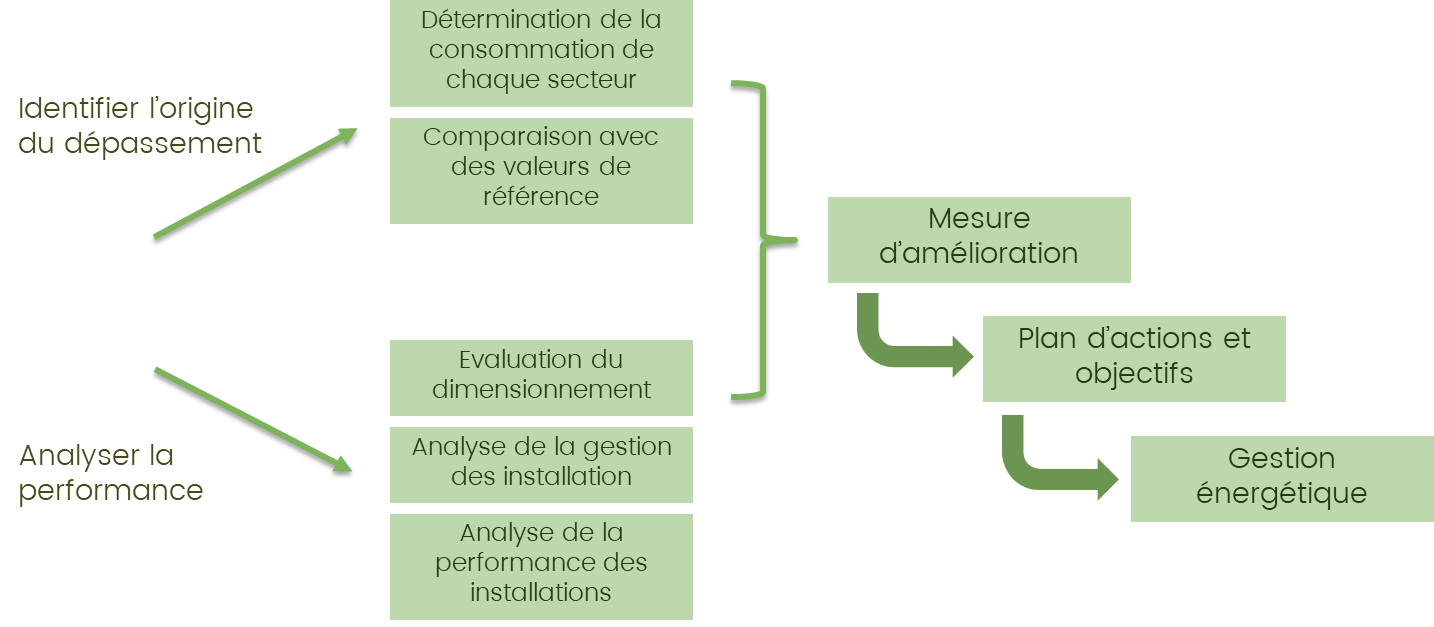 The document is structured into four parts:introduction of the study methodology and summary of the proposed measures;presentation of the environment and activities relating to the company, distribution and allocation of the related surfaces;energy balance of the institution according to the main energy vectors as well as primary energy, CO2 emissions and energy costs;evaluation of the energy performance of equipment systems and thermal envelope elements. Measures to reduce energy consumption are proposed.Data sheets explaining the details of the implementation of the main measures are provided in the annex to the report.Summary of proposalsThe improvement measures for each energy used are summarised, with symbols used to link the following:The measures are proposed on the basis of the assessment of the improvement potential of each energy use. This is described in more detail following the report.In the annex to this document you will also find fact sheets that explain the following improvement measures in more detail:maintenance and checking the efficiency of the heat recovery unit in the ventilation system;leak detection in the compressed air network;installation of presence and daylight sensors for automatic lighting control.SubsidiesEnergy suppliersEnergy suppliers in Luxembourg have introduced an energy saving subsidy programme. This programme consists of providing a financial subsidy to legal entities or individuals who implement energy-saving measures according to a list of eligible works. The subsidies can be cumulated with any other subsidies.Subsidies from the Ministry of the EconomyCompanies that invest in environmental technologies or environmentally friendly processes can benefit from a special aid scheme. Aid is given in the form of capital grants or interest subsidies.A simplified guide has been compiled in order to provide guidance to companies in the context of the application of the amended law of 15 December 2017 on an aid scheme for environmental protection. (LINK: https://www.luxinnovation.lu/publication/aides-protection-environnement/)In addition, an applicant's guide with technical sheets is available to help companies prepare their application file. However, this aid scheme is reserved for large-scale projects.Within the framework of the SME packages – Sustainability assistance programme, companies will be individually assisted in identifying a concrete solution to reduce their environmental impact, one that will generate savings through reduced energy or water consumption, improved waste management or a reduced carbon footprint.Information sourcesThis energy study is based on the plans and documents available at the time of the study and provided by the client, on data collected during the site visit, and on the standards and regulations in force at the time of the analysis. The different standards and regulations used are summarised below.VDI 3807: Characteristic values of energy and water consumption of buildings - Sheet 4: Characteristic values for electrical energyEN 15251: Indoor environmental input parameters for design and assessment of energy performance of buildings addressing indoor air quality, thermal environment, lighting and acousticsEN 12464 - 1: Light and lighting - Lighting of work places - Part 1: Indoor work places;EN 13779 - 1: Ventilation of non-residential buildings – Performance requirements for ventilation and room-conditioning systemsRGD 31.08.2010: Grand-ducal regulation of 31 August 2010 concerning the energy performance of non-residential buildingsEN ISO 50001: Energy management systems - Requirements with guidance for use (ISO 50001:2011)EN 16247-1: Energy analysis – Part 1: general requirementsEN 16247-2: Energy analysis – Part 2: buildings.General descriptionLocationAerial view: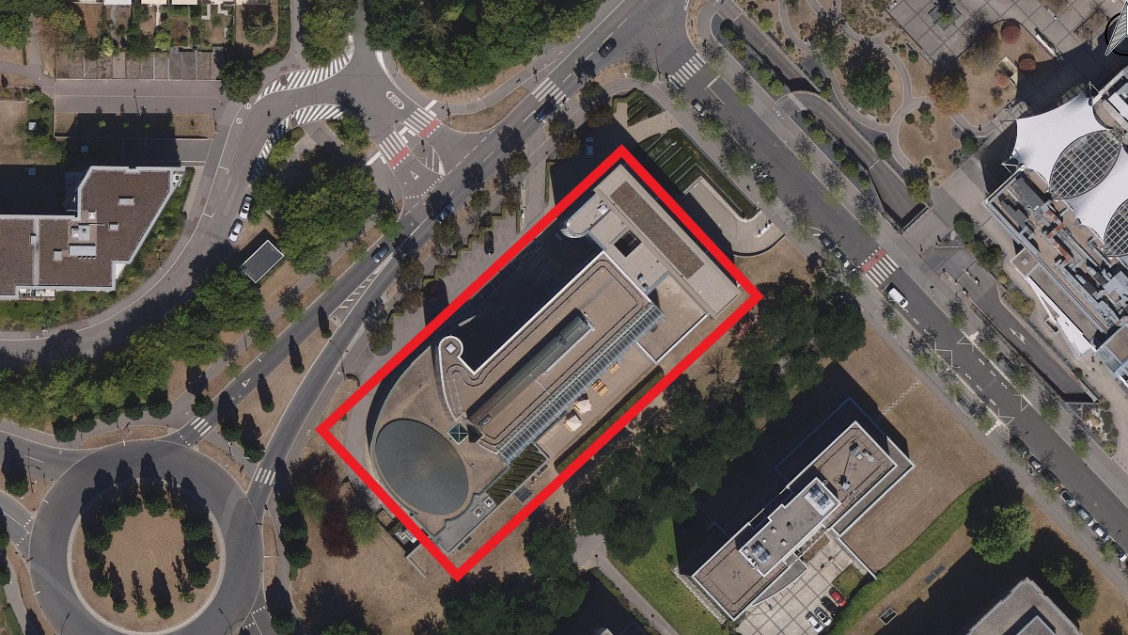 Source: Administration of land register and topographyActivitiesEnergy balance of the buildingGas consumption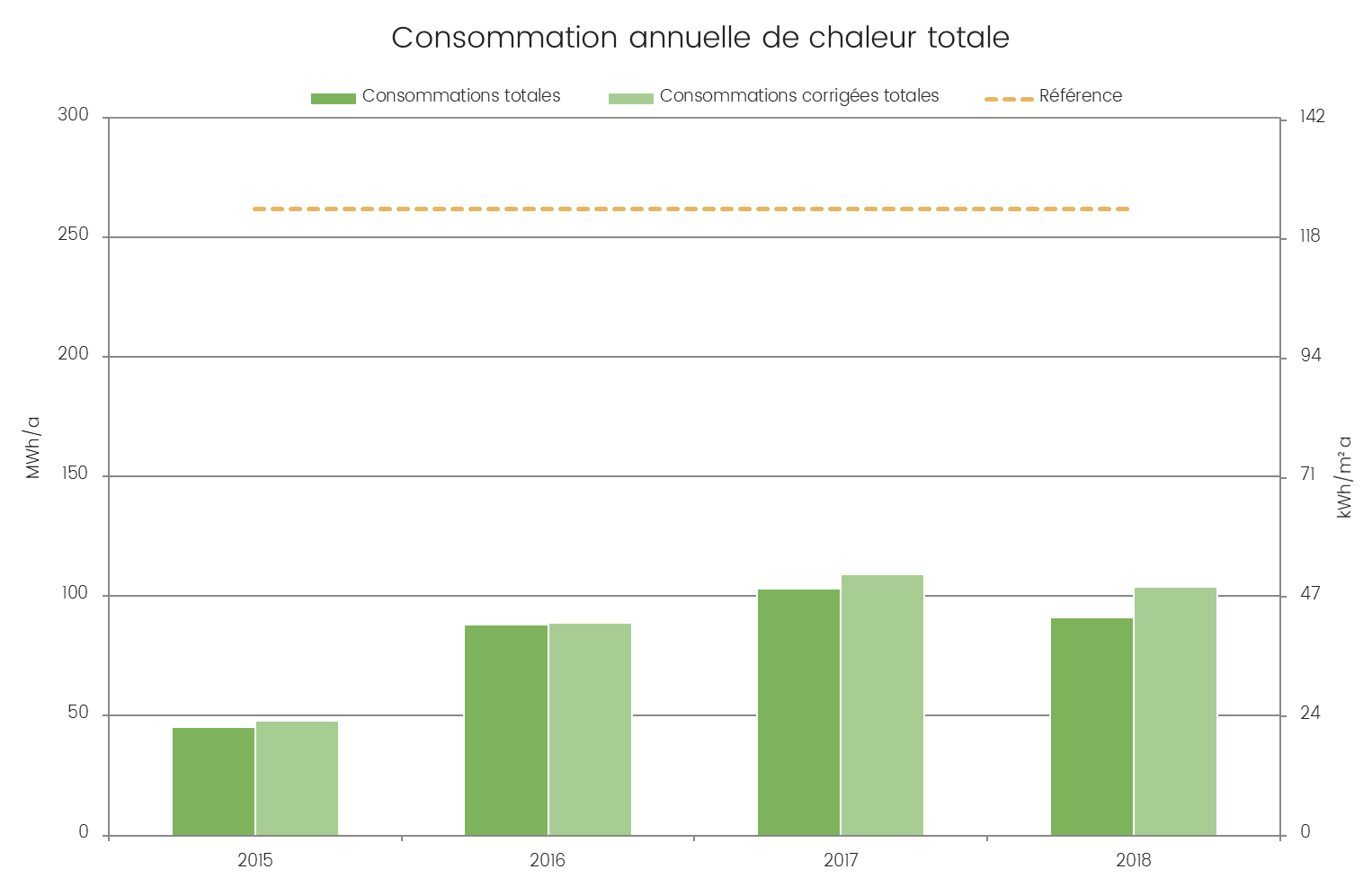 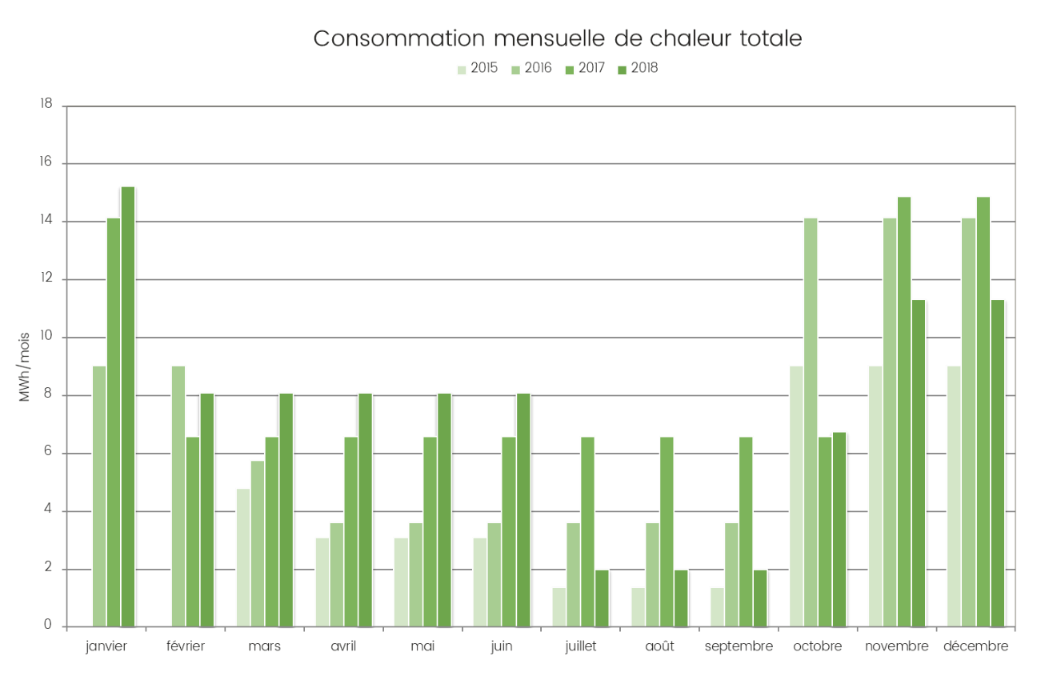 Electricity consumption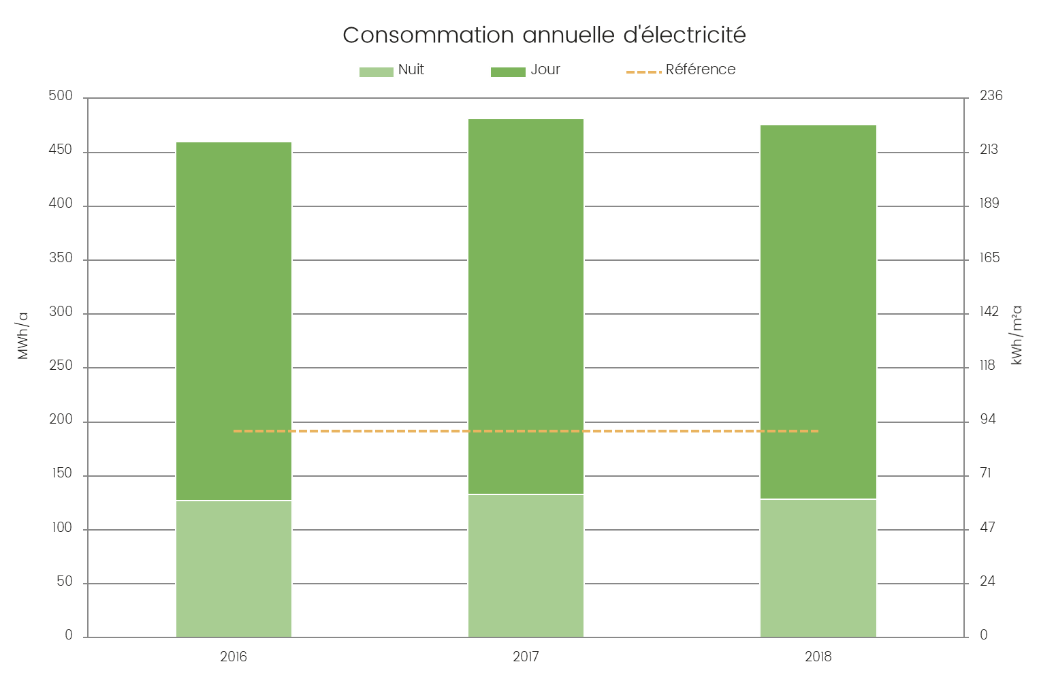 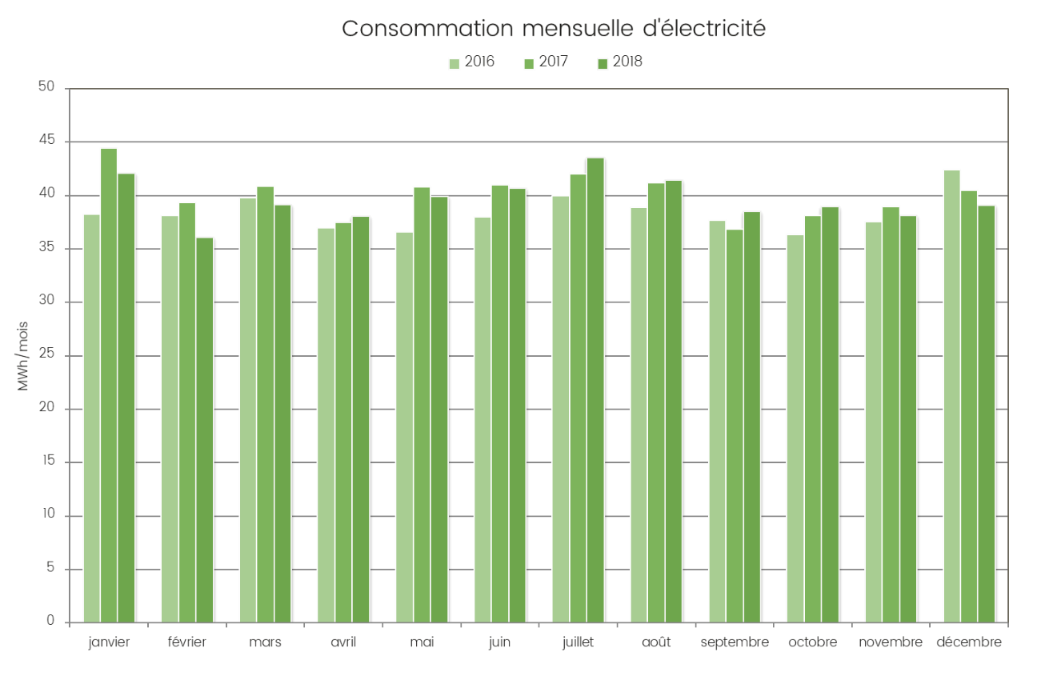 Hourly distribution of electrical power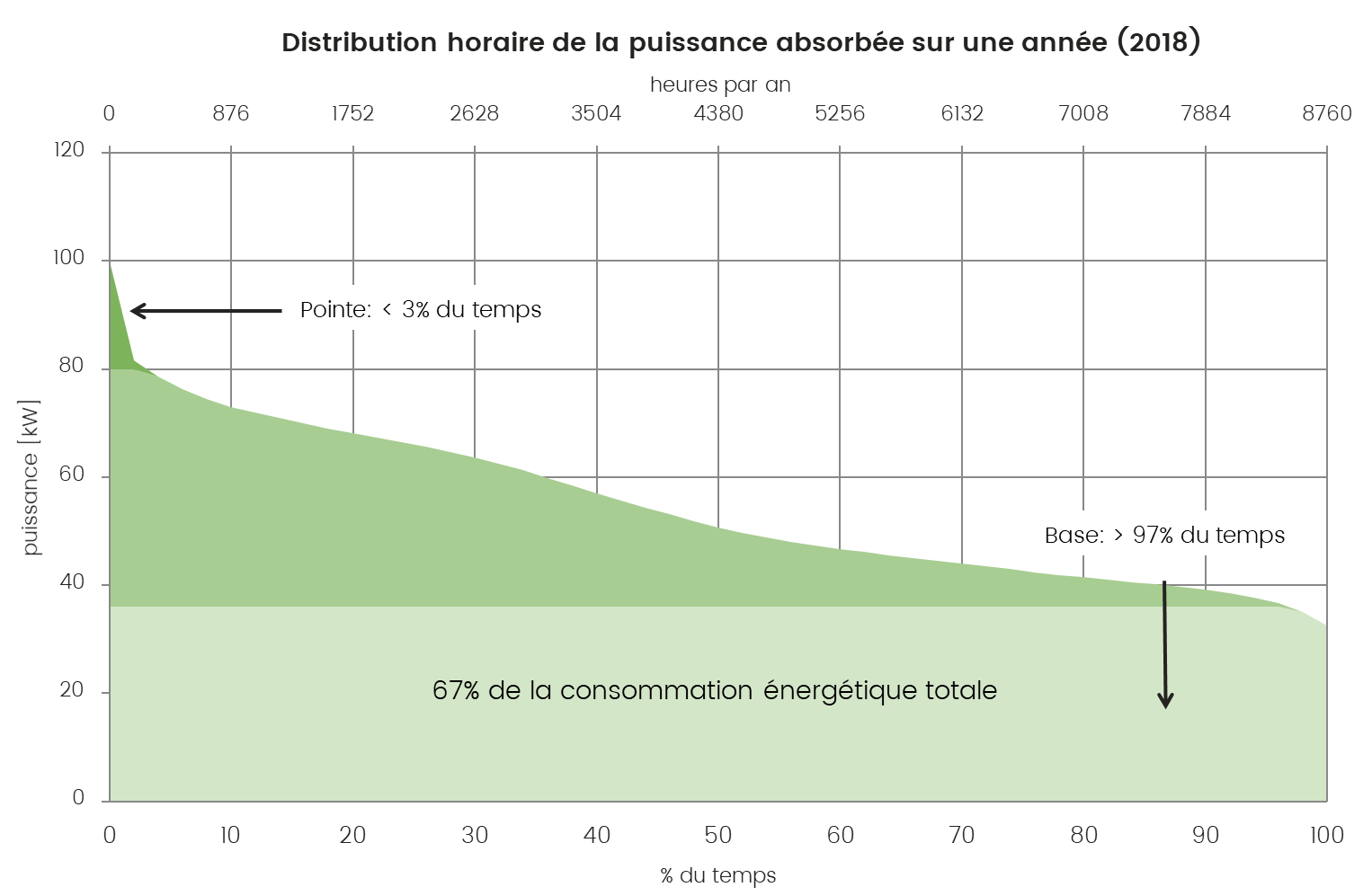 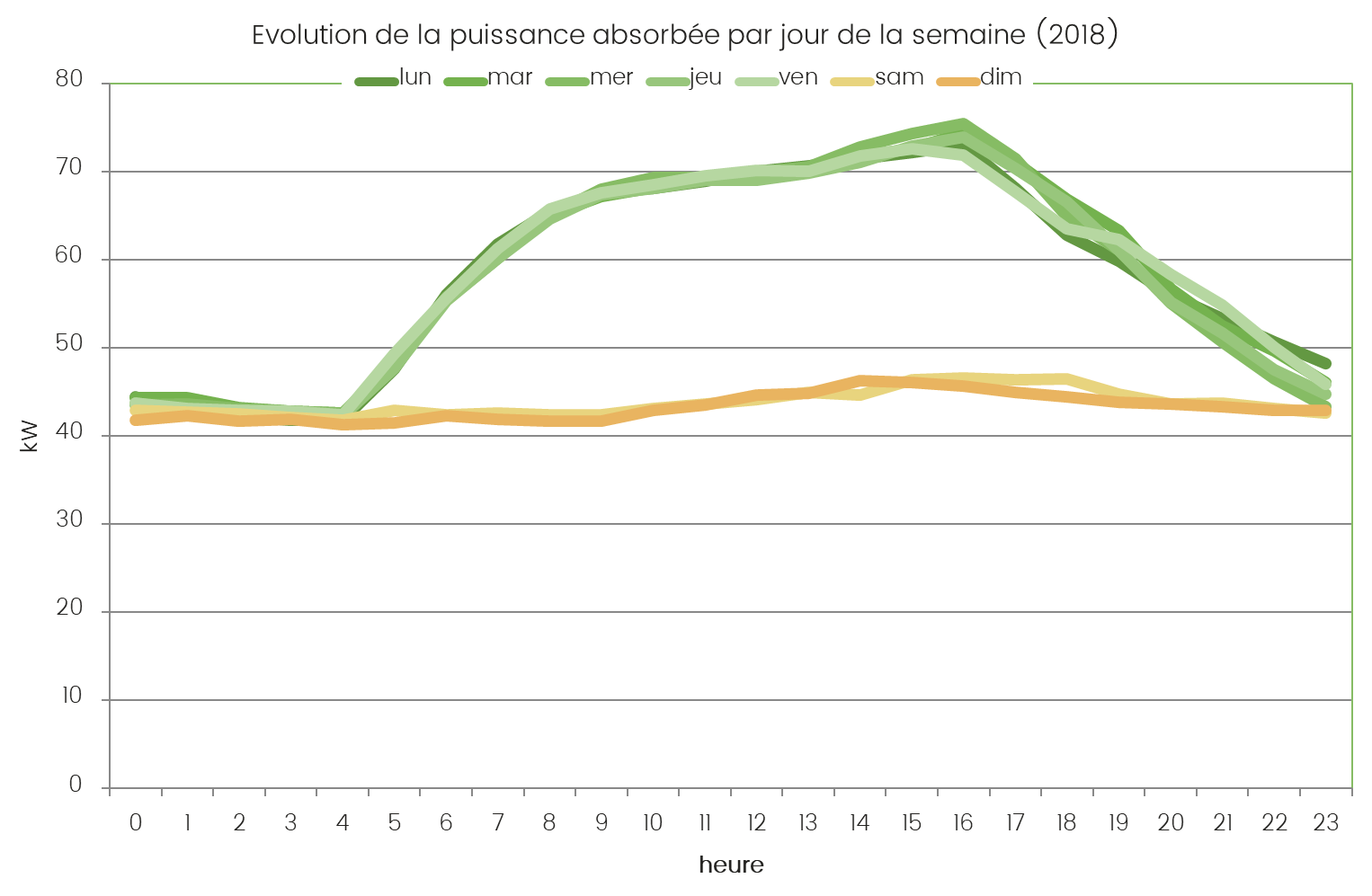 Overall balance sheetThe consumption weighting in the annual balance sheet in terms of useful and primary energy, CO2 emissions and cost before tax is shown in the diagram below.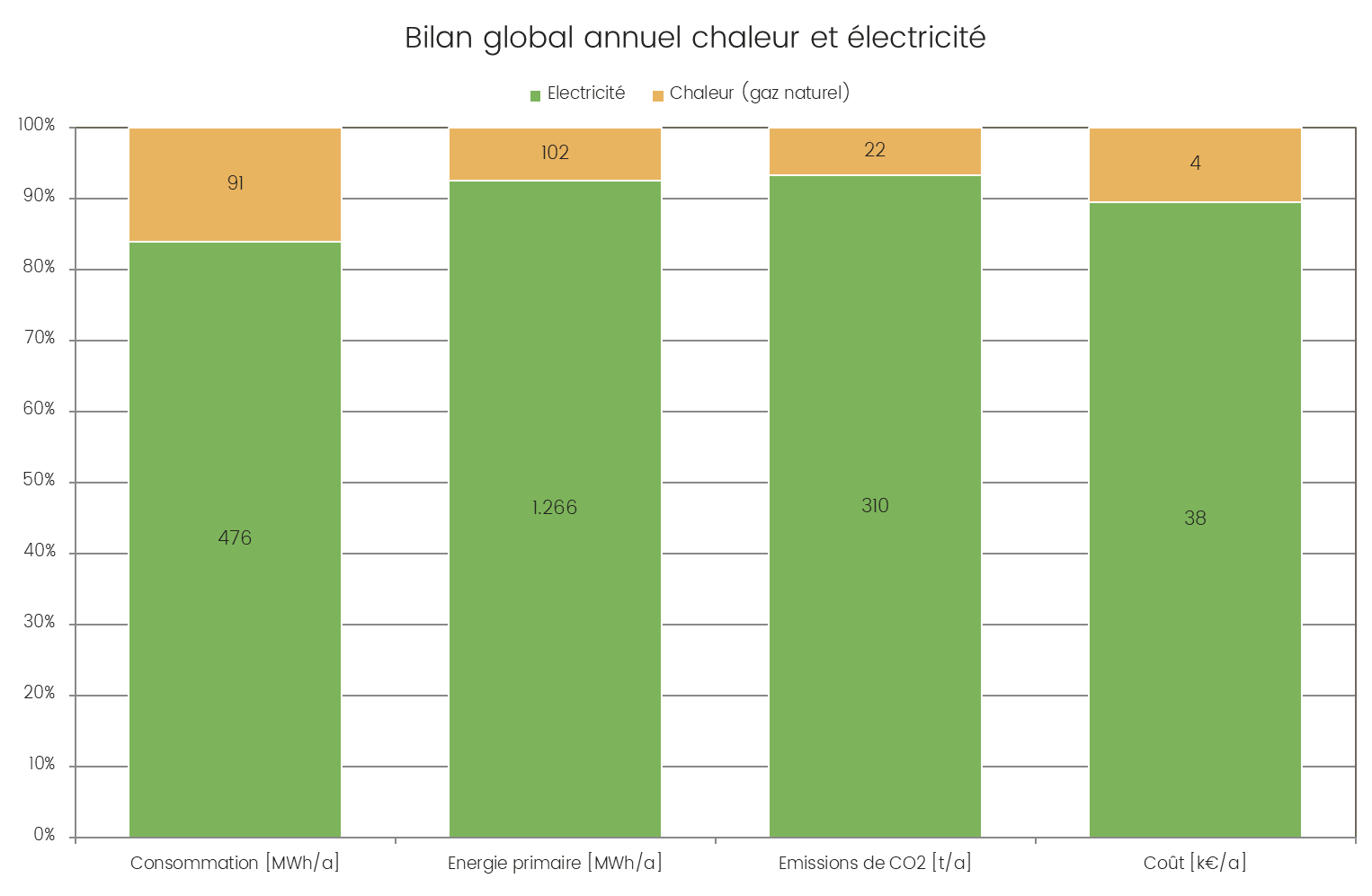 The main energy consumers are the following uses:Air-conditioning;Heating;Lighting.Energy costsThe different rates paid for the supply of electricity and gas are shown in the table below:The annual costs of energy supply are broken down as follows:Diagram of the main building systems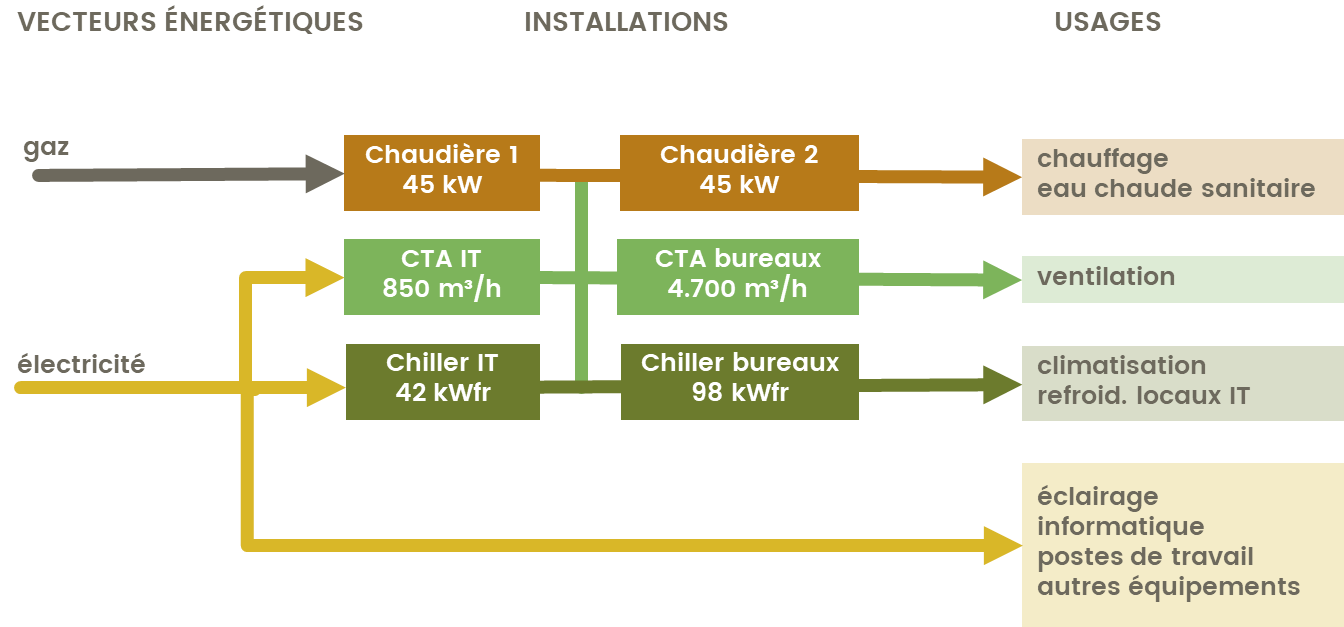 optionalReference values - EPIThe following summary table shows the reference values determined in this chapter and used for the evaluation of energy efficiency measures.These values can be considered as Energy Performance Indicators (EPI) according to ISO 50001.Energy use and reduction potentialHeatingEnergy performance evaluationThermal insulation of the envelopeHeat production systemThe building is heated by two gas-fired condensing boilers, each with an output of 45 kW. The same system also supplies domestic hot water via a storage tank.Heat distribution in the buildingHeat is distributed by equipment with the following characteristics:Measures to reduce energy consumptionCh1 – Regulation of the setpoint on AHUsCooling and air-conditioningEnergy performance evaluationSun protectionThe facades of the building have a transparent surface of less than 50%. The building also has manual external slatted blinds on the southern facade and internal blinds for the other orientations, resulting in average overall solar protection.The east- and west-facing facades, in particular, receive an equivalent amount of solar radiation to the south-facing facade during the summer months. These facades should have the same sun protection as the south facade.Cold production systemThe company has a cold production system for cooling IT equipment and another for the air-conditioning.Measures to reduce energy consumptionFr1 – Reduction in cooling outputFr2 – Free-chilling operation for cooling equipment roomsLightingEnergy performance evaluationNatural lightingThe daylight entering the building is described in the table below:Artificial lightingThe management of interior lighting is essential in the space, depending on needs, and over time, depending on the presence of people and the natural light available. The lighting system for the company is described in the table below: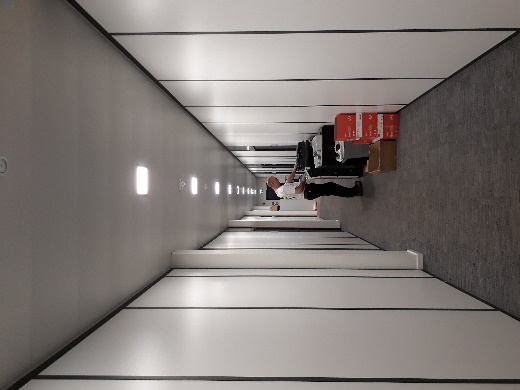 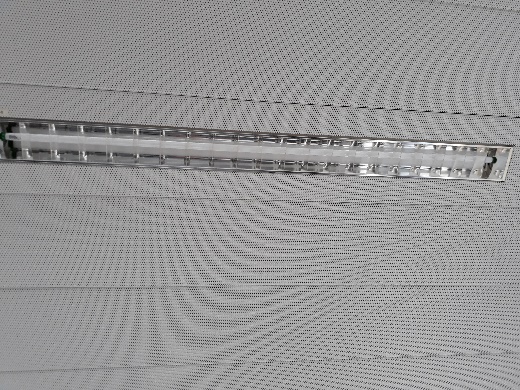 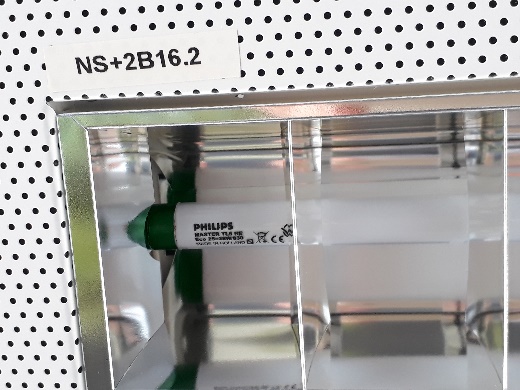 Tubes and luminaires in corridors and officesLighting efficiencyMeasures to reduce energy consumptionEc1 – Replacement of fluorescent tubes with LED tubesVentilationEnergy performance evaluationDescription of ventilation systemsThe ventilation systems at the site have the following characteristics:Measures to reduce energy consumptionVe1 – Regulation of time programmingEnergy managementPrincipleThe analysis presented in this report has identified the sources of the building's energy consumption and devised measures to improve energy efficiency. Systematic energy management may be indicated in order to ensure the best use of the results of the analysis and to enable efficient management in the future.The aim of the energy management system is to achieve a continuous improvement in energy management within a company. The methodology is based on an initial analysis of the state of the system (in this case the energy analysis), which establishes a baseline. The four phases then continue periodically in the following order:Plan: carry out an energy analysis, define energy performance indicators, objectives, targets and action plans to improve energy performance in line with the organisation's energy policy;Do: implement the energy management action plan;Check: monitor and measure the parameters characterising energy performance;Act: carry out actions to continuously improve energy performance.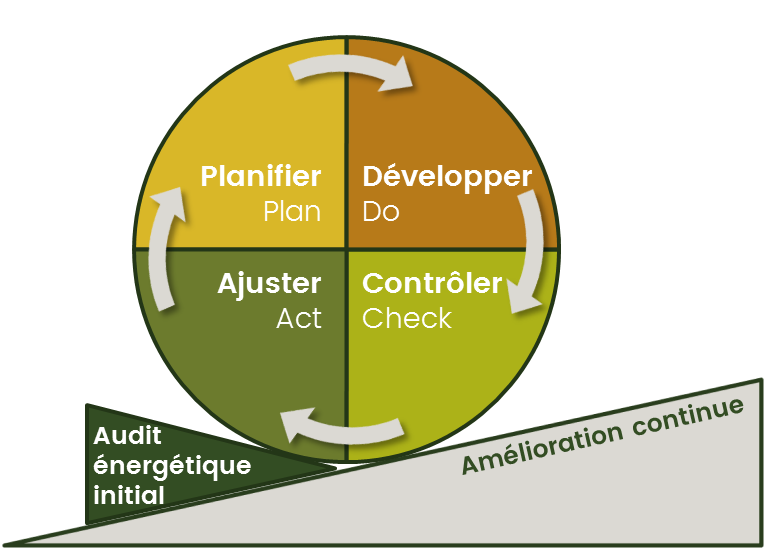 Energy management process pursuant to ISO 50001:2011Energy management systems – Requirements with guidance for useOccupant behaviour and awarenessOperational control - maintenanceMonitoring of energy consumptionPurchasing policycriterionsymbolsrange of valuesInvestment:the initial capital required to implement the proposed measure💸between €100 and €1,000Investment:the initial capital required to implement the proposed measure💸💸between €1,000 and €5,000Investment:the initial capital required to implement the proposed measure💸💸💸between €5,000 and €20,000Investment:the initial capital required to implement the proposed measure💸💸💸💸more than €20,000Savings:the annual financial gain that can be expected as a result of the improvement measure, expressed as a proportion of the annual cost of energy use💡1% to 10%Savings:the annual financial gain that can be expected as a result of the improvement measure, expressed as a proportion of the annual cost of energy use💡💡10% to 25%Savings:the annual financial gain that can be expected as a result of the improvement measure, expressed as a proportion of the annual cost of energy use💡💡💡25% to 50%Savings:the annual financial gain that can be expected as a result of the improvement measure, expressed as a proportion of the annual cost of energy use💡💡💡💡more than 50%Complexity:the technical/practical difficulty of implementing the measure🛠Very simpleComplexity:the technical/practical difficulty of implementing the measure🛠🛠SimpleComplexity:the technical/practical difficulty of implementing the measure🛠🛠🛠ComplexComplexity:the technical/practical difficulty of implementing the measure🛠🛠🛠🛠Very restrictiveTime of return on investment (ROI):the ratio between investment and annual savings, expressed in years⏳1 month to 1 year Time of return on investment (ROI):the ratio between investment and annual savings, expressed in years⏳⏳1 to 3 yearsTime of return on investment (ROI):the ratio between investment and annual savings, expressed in years⏳⏳⏳3 to 6 yearsTime of return on investment (ROI):the ratio between investment and annual savings, expressed in years⏳⏳⏳⏳more than 6 yearsOverall assessmentOverall assessmentOverall assessmentOverall assessmentOverall assessmentOverall assessmentGood energy efficiency in generalNewly designed buildingGood overall management of equipment and energy (ventilation settings to be checked)Consumption mainly related to IT equipment and its coolingGood energy efficiency in generalNewly designed buildingGood overall management of equipment and energy (ventilation settings to be checked)Consumption mainly related to IT equipment and its coolingGood energy efficiency in generalNewly designed buildingGood overall management of equipment and energy (ventilation settings to be checked)Consumption mainly related to IT equipment and its coolingGood energy efficiency in generalNewly designed buildingGood overall management of equipment and energy (ventilation settings to be checked)Consumption mainly related to IT equipment and its coolingGood energy efficiency in generalNewly designed buildingGood overall management of equipment and energy (ventilation settings to be checked)Consumption mainly related to IT equipment and its coolingGood energy efficiency in generalNewly designed buildingGood overall management of equipment and energy (ventilation settings to be checked)Consumption mainly related to IT equipment and its coolingMeasures for improving energy performanceMeasures for improving energy performanceMeasures for improving energy performanceMeasures for improving energy performanceMeasures for improving energy performanceMeasures for improving energy performanceno.MeasureInvestmentSavingsComplexityROIFr1Reduction of mechanical cooling output💸💸💡💡💡💡🛠⏳⏳⏳⏳Fr2Free-chilling operation for cooling equipment rooms💸💸💸💸💡💡🛠🛠🛠⏳⏳⏳Ec1Replacement of fluorescent tubes with LED tubes💸💡💡💡🛠🛠⏳⏳EstablishmentAdministrative buildingOccupantCompanyAddressAddressYear of construction2013Main activityThe company XXX carries out security activities (guarding) and storage of valuables. The building analysed contains offices and secure storage facilities.The company XXX carries out security activities (guarding) and storage of valuables. The building analysed contains offices and secure storage facilities.LocationActivities by levelPeriod of occupancy (in general)BasementTechnical and control roomsSafeMonday to Sunday24h/24Ground floorReceptionMeeting rooms, officesMonday to Friday5 am - 7 pmFloors
+1 to +2OfficesMeeting roomsMonday to Friday5 am - 7 pmRoofHVAC rooms-/-Average number of occupants in the buildingAverage number of occupants in the buildingEntire building~ 70 people from Monday to Friday~ 70 people from Monday to FridaySum of all meters in the buildingAnnual consumption [MWh/a]Average94Change over 4 yearsVariable (+/- 10%)CommentQuite variable consumptionStill well below the reference (~40%)Sum of all meters in the buildingAnnual consumption [MWh/a]Average472Change over 4 yearsNegligibleCommentConstant consumption over the years 2016-2018Consumption much higher than the reference due to IT systems and equipment for their cooling, the consumption of which is not perfectly modelled by the calculation method in the Grand-ducal regulation.PeriodMaximum power input [kW]Week day activity5 am – 7 pm~75Activity week night + weekend10 pm – 4 am (week)12 pm - 11 pm (weekend)~45CommentStable and high night-time consumptionActivity curve during working hours of about +30 kWPeak power at 5 pmNo particular activity at weekendsStable and high night-time consumptionActivity curve during working hours of about +30 kWPeak power at 5 pmNo particular activity at weekendsRatesElectricityNatural gasTotal price per kWh according to consumption [€/kWh]0.0790.048Comments (in relation to average prices)Slightly lowCorrectAnnual costsElectricityNatural gasFixed costs (taxes, grid usage, power premium)€15,000€1,750Variable costs (energy)€23,100€2,500Annual total€38,100€4,250Reference valuesAbsolute valueEnergy Performance IndicatorEnergy Performance IndicatorEnergy Performance IndicatorTotal heat consumption104 MWh/a46 kWh/m²a46 kWh/m²a1,301 kWh/persTotal electricity consumption476 MWh/a238 kWh/m²a238 kWh/m²a6,798 kWh/persAnnual heat cost4,400 €/a2.2 €/m²a2.2 €/m²a63 €/persAnnual electricity cost37,600 €/a18.8 €/m²a18.8 €/m²a537 €/persPeriodic variablesPeriodic variablesPeriodic variablesPeriodic variablesPeriodic variablesOverall price of electricity0.079 €/kWh0.079 €/kWh0.079 €/kWh0.079 €/kWhOverall price of heat0.048 €/kWh0.048 €/kWh0.048 €/kWh0.048 €/kWhStatic factorsStatic factorsStatic factorsStatic factorsStatic factorsEnergy reference area2,117 m² 2,117 m² 2,117 m² 2,117 m² Number of staff (max.)70700.035 people/m²0.035 people/m²Hours of occupancy5 am – 7 pm Monday to Friday5 am – 7 pm Monday to Friday5 am – 7 pm Monday to Friday5 am – 7 pm Monday to FridayThermal envelopeCharacteristics and observationsEvaluationEECEnergy efficiency class of envelope “D” (97% of the reference value)Walls to outsideMaximum U-value according to EEC: 0.32 W/m²KSlab to floor or unheated roomsMaximum U-value according to EEC: 0.40 W/m²KRoofMaximum U-value according to EEC: 0.25 W/m²KWindowsDouble glazing and aluminium frames, maximum U-value 1.5 W/m²KCommentThermal performance of the envelope in accordance with the regulatory requirements of the Grand-ducal regulation of 31.08.2010 on the energy performance of non-residential buildingsDistributionCharacteristicsPhoto/DiagramHeat carrierWater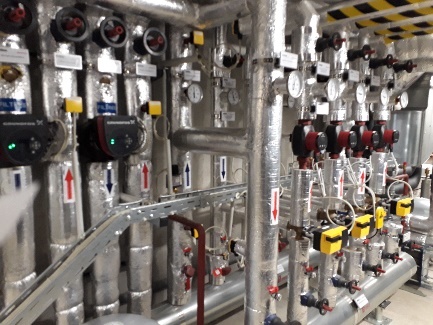 Distribution temperaturen.a.Distribution networksReversible ceilingsRadiatorsFan convectorsHeating coils (fan units)CommentsMost of the pumps have frequency invertersMost of the pumps have frequency invertersSituationDuring the visit to the building, it was noted that the temperature of the air heaters was too high (especially in summer)During the visit to the building, it was noted that the temperature of the air heaters was too high (especially in summer)During the visit to the building, it was noted that the temperature of the air heaters was too high (especially in summer)During the visit to the building, it was noted that the temperature of the air heaters was too high (especially in summer)ProposalRegulate the setpoint temperature as a factor of outside temperatureRegulate the setpoint temperature as a factor of outside temperatureRegulate the setpoint temperature as a factor of outside temperatureRegulate the setpoint temperature as a factor of outside temperatureEvaluationInvestmentSavingsComplexityR.O.IEvaluation💸💸💸💸💡💡💡💡🛠🛠🛠🛠⏳⏳⏳⏳ChillerCharacteristicsPhoto/DiagramArea and facilities servedIT premises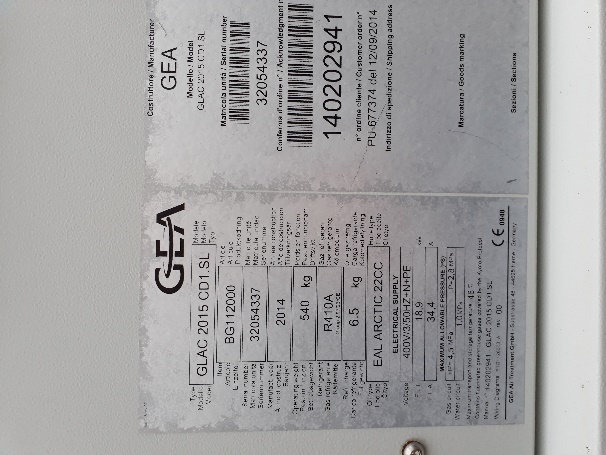 Make - ModelGEA GLAC 2015 Type of unitOne-piece compressorNumber of compressors 2Heat output [kWel]18.9Nominal output [kWfr]41.8RefrigerantR410A (6.5 kg)LocationRoofCharacteristics and observationsEvaluationSun protectionNo sun protection🔴Cold production systemCOP = 3.5🟡SituationDuring the visit to the building it was noted that the temperature in the IT areas was lower than in the offices.The cooling of these areas is therefore oversized in relation to their needs.During the visit to the building it was noted that the temperature in the IT areas was lower than in the offices.The cooling of these areas is therefore oversized in relation to their needs.During the visit to the building it was noted that the temperature in the IT areas was lower than in the offices.The cooling of these areas is therefore oversized in relation to their needs.During the visit to the building it was noted that the temperature in the IT areas was lower than in the offices.The cooling of these areas is therefore oversized in relation to their needs.ProposalIncrease the setpoint temperatures to 28°C for the IT areas, i.e. regulate cooling productionIncrease the setpoint temperatures to 28°C for the IT areas, i.e. regulate cooling productionIncrease the setpoint temperatures to 28°C for the IT areas, i.e. regulate cooling productionIncrease the setpoint temperatures to 28°C for the IT areas, i.e. regulate cooling productionEvaluationInvestmentSavingsComplexityR.O.IEvaluation💸💸💸💸💡💡💡💡🛠🛠🛠🛠⏳⏳⏳⏳SituationOf the two chillers units, the one dedicated to air-conditioning (GEA GLFC) can be operated in free-chilling mode. This method does not seem to be used correctly according to the power consumption curve in the cold season.Of the two chillers units, the one dedicated to air-conditioning (GEA GLFC) can be operated in free-chilling mode. This method does not seem to be used correctly according to the power consumption curve in the cold season.Of the two chillers units, the one dedicated to air-conditioning (GEA GLFC) can be operated in free-chilling mode. This method does not seem to be used correctly according to the power consumption curve in the cold season.Of the two chillers units, the one dedicated to air-conditioning (GEA GLFC) can be operated in free-chilling mode. This method does not seem to be used correctly according to the power consumption curve in the cold season.ProposalSince both chillers operate in the same temperature range and feed the same buffer tank, it is recommended to make maximum use of the possibility to produce chilled water by free-chilling and the same for cooling the IT systems. Check the setting of this operating mode so that it can be used correctly when the climatic conditions allow it.Since both chillers operate in the same temperature range and feed the same buffer tank, it is recommended to make maximum use of the possibility to produce chilled water by free-chilling and the same for cooling the IT systems. Check the setting of this operating mode so that it can be used correctly when the climatic conditions allow it.Since both chillers operate in the same temperature range and feed the same buffer tank, it is recommended to make maximum use of the possibility to produce chilled water by free-chilling and the same for cooling the IT systems. Check the setting of this operating mode so that it can be used correctly when the climatic conditions allow it.Since both chillers operate in the same temperature range and feed the same buffer tank, it is recommended to make maximum use of the possibility to produce chilled water by free-chilling and the same for cooling the IT systems. Check the setting of this operating mode so that it can be used correctly when the climatic conditions allow it.EvaluationInvestmentSavingsComplexityR.O.IEvaluation💸💸💸💸💡💡💡💡🛠🛠🛠🛠⏳⏳⏳⏳ParametersValueValueArchitecture:perimeter offices with ribbon window, traffic areas in the centre of the area (without windows)perimeter offices with ribbon window, traffic areas in the centre of the area (without windows)External screens:no external screens to neighbouring buildingsno external screens to neighbouring buildingsLight transmission factor  of the glazing:70-80%70-80%Average depth of the premises in relation to the window:Individual office~ 5 mAverage depth of the premises in relation to the window:Open space~ 5 mZoneType of lightingOutputEstimated quantityRegulationOfficesFluorescent tubes25 W~1000Presence detectorTrafficFluorescent tubes40 W~50OAutomatic on/offCommentCommentGood system performanceGood system performanceGood system performanceType of lightType of lightLuminous efficiency lm/WPresence on company premisesCompact fluorescent lightCompact fluorescent light40 to 65YesFluorescent light (electronic ballast)Fluorescent light (electronic ballast)71 to 100NoLED lightLED light20 to 150YesHigh-pressure sodium-vapour lightHigh-pressure sodium-vapour light57 to 122NoCommentThe lighting efficiency of the system is good (approx. 100 lm/W)The lighting efficiency of the system is good (approx. 100 lm/W)The lighting efficiency of the system is good (approx. 100 lm/W)Characteristics and observationsEvaluationNatural lightingGood availability of natural light🟢Artificial lightingFluorescent tubes🟡RegulationPresence detectors🟢SituationThe building is equipped entirely with fluorescent lighting.The building is equipped entirely with fluorescent lighting.The building is equipped entirely with fluorescent lighting.The building is equipped entirely with fluorescent lighting.The building is equipped entirely with fluorescent lighting.ProposalIt is proposed to replace the fluorescent tubes with LED tubes with the same light output but lower energy consumption and a longer life span.It is proposed to replace the fluorescent tubes with LED tubes with the same light output but lower energy consumption and a longer life span.It is proposed to replace the fluorescent tubes with LED tubes with the same light output but lower energy consumption and a longer life span.It is proposed to replace the fluorescent tubes with LED tubes with the same light output but lower energy consumption and a longer life span.It is proposed to replace the fluorescent tubes with LED tubes with the same light output but lower energy consumption and a longer life span.ProposalCurrent tubePHILIPS Master TLS HE Eco 25=28W18302,600 lm25 W3,000 K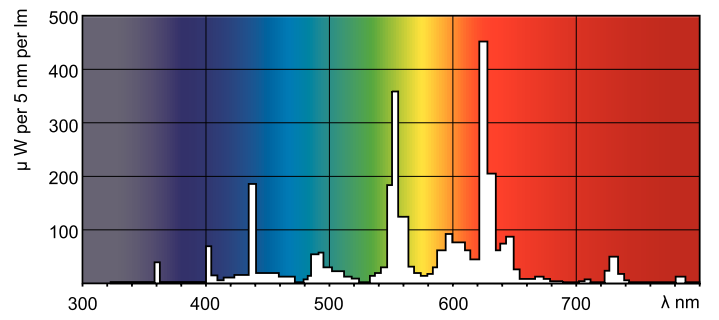 Current tubePHILIPS Master TLS HE Eco 25=28W18302,600 lm25 W3,000 KCurrent tubePHILIPS Master TLS HE Eco 25=28W18302,600 lm25 W3,000 KProposed tubePHILIPS MASTER LED tube InstantFit HF T52.300 lm16.5 W3,000 K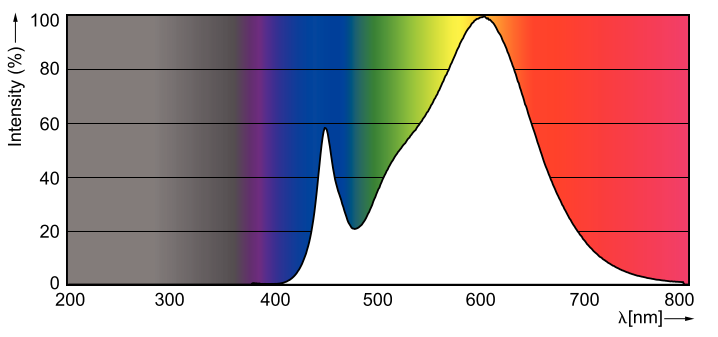 Proposed tubePHILIPS MASTER LED tube InstantFit HF T52.300 lm16.5 W3,000 KEvaluationInvestmentSavingsComplexityComplexityR.O.IR.O.IEvaluation💸💸💸💸💡💡💡💡🛠🛠🛠🛠🛠🛠🛠🛠⏳⏳⏳⏳⏳⏳⏳⏳Office ventilationCharacteristicsPhoto/DiagramAffected areaOffices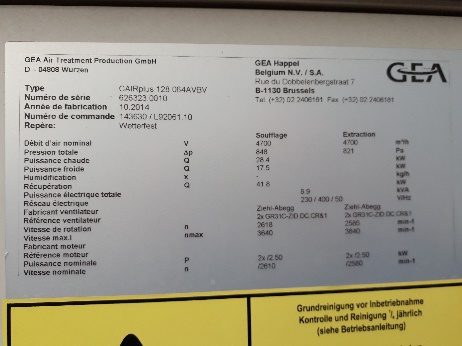 FunctionSupply/ExtractionBrandGEA HappelNumber of fans2 suppliers + 2 extractorsEnergy recovery41.8 kWSupply air flow rate [m3/h]4,700Extraction air flow rate [m3/h]4,700Total rated electrical output of the motors [kW]10Hot groupYesCold groupYesHumidificationNoLocationEquipment room roofArea/systemArea[m²]Maximum occupantsFlow rate (class 2)System flow rateOversize ratioEntire building2,11770~6,5005,55085%CommentSystem slightly undersized in relation to the building's nominal requirementSystem slightly undersized in relation to the building's nominal requirementSystem slightly undersized in relation to the building's nominal requirementSystem slightly undersized in relation to the building's nominal requirementSystem slightly undersized in relation to the building's nominal requirementCharacteristics and observationsEvaluationSystem efficiencyCorrect🟡SizingSlightly undersized🟡RegulationIn operation 24/24🔴SituationThe ventilation is always onThe ventilation is always onThe ventilation is always onThe ventilation is always onProposalIt is proposed to modify the centralised programming of the ventilation to match the hours of activity the company.It is proposed to modify the centralised programming of the ventilation to match the hours of activity the company.It is proposed to modify the centralised programming of the ventilation to match the hours of activity the company.It is proposed to modify the centralised programming of the ventilation to match the hours of activity the company.EvaluationInvestmentSavingsComplexityR.O.IR.O.IEvaluation💸💸💸💸💡💡💡💡🛠🛠🛠🛠⏳⏳⏳⏳⏳⏳⏳⏳DesignationCurrent situationAction to be takenUser behaviourRegular switch-off policy for workstationsNoneAwarenessNo ongoing awareness campaignCarry out awareness activities (stickers, posters, emails)DesignationCurrent situationAction to be takenAir-conditioningWell-maintained cooling unitNoneCoolingWell-maintained cooling unitIncreasing the temperature set point in equipment roomsVentilationWell-maintained air handling unitHourly regulation and effective flow/power to be checkedLightingAutomatic regulationNoneDesignationCurrent situationAction to be takenHeatNo monitoring of consumptionAnalyse consumption in order to avoid driftElectricityNo monitoring of consumption by usageAnalyse consumption in order to avoid driftUse sub-meters present in the buildingDesignationCurrent situationAction to be takenGeneral purchaseNo specific informationEstablish a procedure for evaluating tenders according to energy efficiency criteriaInformation for suppliersNo specific informationSystematically inform suppliers that the company will take energy efficiency into account when analysing proposals